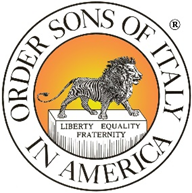 ORDER SONS AND DAUGHTERS OF ITALY IN AMERICA (OSDIA)TRE-CITTA LODGE # 28812019 SCHOLARSHIP APPLICATIONEligibilityAll Washington residents of Italian ancestry who are American citizens are eligible.Preference will be given to applicants who are sponsored by a member of the Tre-Citta Lodge of the OSDIA.A minimum cumulative GPA of 3.0 is required.Applicant must be a graduating high school senior or enrolled in a post-secondary level which includes four-year colleges, two-year colleges and accredited or state approved technical/trade schools.The application packet must be completed, signed and dated by the applicant.Requirements of Application (Your completed scholarship application MUST include the following):Two completed recommendations from a teacher, principal, school counselor, community leader, or member of OSDIA.One copy of applicant’s most recent transcript.Applicant’s school or community activities and length of participation in each.  A recent resume may fulfill this requirement.Three (3) paragraphs, each approximately 50 words in length, addressing the following:What positive contributions do you plan to make toward society?What impact has your Italian heritage had on you?What are your academic and/or career goals?DEADLINE:  APPLICATIONS MUST BE RECEIVED NO LATER THAN MARCH 15, 2019Please send entries to:Tre-Citta Lodge Scholarship ChairpersonP. O.  Box  224Richland, WA 99352Name (Last, First, Middle)_______________________________________Address____________________ City______________ State/Zip________Telephone______________________ E-mail Address________________Sponsor from Tre-Citta Lodge of OSDIA (if applicable) ________________Acknowledgement:  To the best of my knowledge, the information provided in this application is true and complete.  I authorize OSDIA to share this application and other relevant information with the OSDIA Scholarship Committee and/or donors.  I understand that if I am awarded a scholarship, information may be released for publicity purposes or to meet requirements for receiving funds.  I understand that the scholarship funds will be made payable to the school upon evidence of registration.Applicant’s Signature_____________________________ Date________If you have questions, please contact Chris Murray at chrismurray92@gmail.comThree $1,000.00 scholarships will be awarded.  Winners will be announced by April 15, 2019.